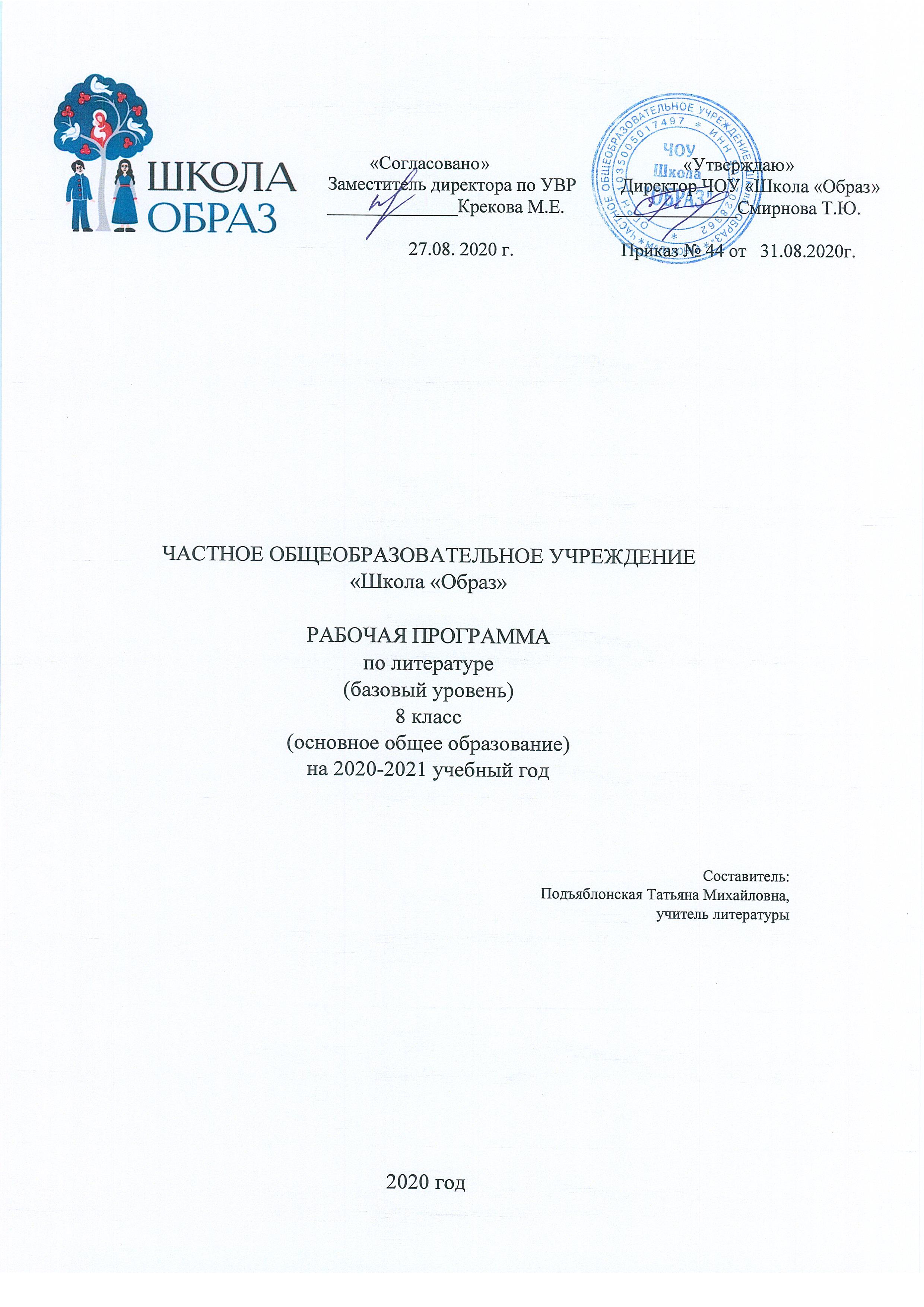 Цели и задачи реализации программы основного общего образования по литературеЛитература играет особую роль в российской культуре и в целом – в истории российской цивилизации. Утвержденная Правительством РФ 9. 14. 2016 г. Концепция преподавания русского языка и литературы в Российской Федерации (№ 637р), далее – Концепция, отмечает ведущую роль литературы «в воспитании личности, нравственных качеств и творческих способностей», особо оговаривая, что «литература в школе посредством воздействия на эстетические чувства воспитывает в человеке патриотизм, чувство исторической памяти, принадлежности к культуре, народу и всему человечеству». В соответствии с этим принципом, а также с требованиями ФГОС и с учетом Примерной общей образовательной программы по литературе (ПООП), построена данная Рабочая программа. Учитывая требования к новым поколениям учебников по литературе, главные из которых – дифференциация и индивидуализация учебного процесса (Концепция), она учитывает необходимость усиления читательских компетенций формирования самостоятельной «способности понимать художественный текст», воспитания новых поколений читателей, и в то же время призвана включить учащихся в отечественную литературную традицию, приобрести аналитические, литературоведческие компетенции. Для этого предлагается как изучать «наиболее значительные произведения мировой литературы», так и включать в читательский опыт школьников сегодняшние книги «о жизни современных детей и подростков», а также учитывать привычку и способность новой генерации к использованию «электронных носителей с возможностью нелинейного представления текста», системе гиперссылок и др. (см.: Концепция)В предлагаемой Рабочей программе системно проведены линии учебных заданий, нацеливающих школьника на самостоятельное чтение, в том числе в цифровых форматах, на постоянный поиск необходимой информации в Интернете. (При этом исключаются безответственные отсылки к «Интернету вообще», формируются навыки медиаграмотности, умения отличить проверенные источники от ложных, достоверные ресурсы от самодеятельных). Начиная с 5 класса, год от года наращивается удельный вес современных произведений о жизни детей и подростков, и переводных, и, в первую очередь, российских. Что не означает жертвы базовым «золотым каноном» классики.В соответствии с Концепцией все тексты и задания, так или иначе включенные в данную программу, дифференцированы и индивидуализированы. Большинство заданий предназначено для  базового изучения и дополнены  темами для расширенного или углубленного курса, также выделены темы и формы работы, которые могут составить основу рабочей программы по внеурочному воспитания ( программа для занятия кружка литературного творчества или литературного клуба школьников), а также предусмотрена возможность дифференцировать программу, используя базовые темы для обучения детей с ОВЗ.     Целями реализации программы основного общего образования по литературе являются: достижение выпускниками планируемых личностных, метапредметных и предметных результатов, и формирование универсальных учебных действий и компетентностей, определяемых личностными, семейными, общественными, государственными потребностями и возможностями обучающегося среднего школьного возраста, индивидуальными особенностями его развития и состояния здоровья; воспитание духовных потребностей личности на основе традиционных для русской культуры принципах любви к ближнему, жертвенности, бескорыстия, трудолюбия,   традиционных ценностях семейных и общественных взаимоотношений;формирование гуманистического мировоззрения, гражданского сознания, чувства патриотизма, любви и уважения к литературе и ценностям отечественной и мировой культуры в соответствии с программой духовно-нравственного развития и воспитания гражданина России;становление и развитие личности обучающегося в ее самобытности, уникальности, неповторимости.     Достижение поставленных целей предусматривает решение следующих основных задач:данная программа разработана в соответствии с Федерального государственного образовательного стандарта основного общего образования (ФГОС ООО);программа обеспечивает преемственность начального общего, основного общего, среднего общего образования;в программе и методической части предусмотрено содержание и задания разного уровней сложности, от самых простых, рассчитанных на минимальный уровень читательских умений, и доступных для усвоения части детей с ОВЗ и инвалидам, до заданий повышенной сложности, интересных для учащихся, проявляющих особые способности в области литературоведения и литературного творчества;в содержании полностью представлены его инвариантная часть в соответствии с ФГОС, вариативная часть дополнена произведениями, интересными для подростков, несущими большой воспитательный потенциал, расширяющих и углубляющих представление о целостном литературном процессе, в том числе представлены произведения современной литературы для подростков и о подростках;творческие, развивающие, нестандартные задания представлены в программе с избытком на выбор учителя и учащихся, и могут быть использованы на занятиях факультатива, кружков и клубов литературного развития или литературного творчества;в программе всех лет обучения имеются проектные и исследовательские задания разного уровня сложности, дающие возможность выстроить целенаправленную проектную деятельность обучающихся, организовывать разного рода научно-исследовательские конференции школьников;рубрика «Диалоги культур», проходящая сквозной линией с 5 по 9 класс, позволяет выстраивать  межпредметные связи с уроками истории, географии и искусства;ряд заданий должны способствовать расширению профессионального кругозора и дальнейшей профессиональной ориентации школьников;выбор содержания вариативной части программы и методик преподавания, в первою очередь построенных на создании мотивации к чтению и обучению, способствует сохранению и укреплению психологического и социального здоровья обучающихся, обеспечению их духовной безопасности.Цели изучения предмета литература по программе «Литература как школа эстетического воспитания». воспитание духовных потребностей личности на основании традиционных ценностей, формирование гуманистического мировоззрения, гражданского сознания, чувства патриотизма, любви и уважения к литературе и ценностям отечественной и мировой культуры;развитие эмоционального восприятия художественного текста, образного и аналитического мышления, творческого воображения, читательской культуры и понимания авторской позиции; формирование начальных представлений о специфике литературы в ряду других искусств, потребности в самостоятельном чтении художественных произведений; развитие устной и письменной речи учащихся;освоение текстов художественных произведений в единстве формы и содержания, основных историко-литературных сведений и теоретико-литературных понятий;овладение умениями чтения и анализа художественных произведений с привлечением базовых литературоведческих понятий и необходимых сведений по истории литературы; выявления в произведениях конкретно-исторического и общечеловеческого содержания; грамотного использования русского литературного языка при создании собственных устных и письменных высказываний.Выработка умения создавать  устные и письменные высказывания является здесь не только одной из целей обучения, но и одним из основных методических принципов программы — от собственного  творческого писательского опыта к пониманию специфики литературы и особенностей построения произведений  (принцип, сформулированный классиком методики преподавания литературы в школе М.А. Рыбниковой (1885-1942), так: «От маленького писателя к большому читателю»). В программе уделяется много  внимания творческим работам учащихся: от сочинения произведений в жанрах детского фольклора и литературных жанрах, так называемых литературных творческих этюдов, до создания эссе, литературоведческих исследований, жанровых и этюдных работ  литературно-критической и публицистической направленности.Общая характеристика учебного предмета. Особенности данной программы.  Литература — единственный вид искусства, последовательно изучаемый в средней школе. Данная программа нацелена, в первую очередь, на   воспитание у учащихся восприятия литературы как одного из искусств, как предмета эстетического цикла, что и отражено в названии курса. При этом «эстетическое» не противопоставлено «воспитательному» - формирование эстетических представлений напрямую связано с задачей выстраивания шкалы ценностных приоритетов. В названии программы акцентировано внимание на специфике литературы как искусства, и таким образом в  предлагаемой программе четко просматривается предметная связь с курсом «Искусство» и «Мировая художественная культура». А поскольку главное отличие литературы от других искусств состоит в том, что ее материалом является слово, постольку в данной программе  авторы  уделяют особое внимание  словарной работе, воспитанию внимания и любви к живому слову.  Таким образом, учебный предмет литература не менее тесно связан с предметом «Русский язык». Курс литературы в 5-8 классах  строится на основе сочетания концентрического, проблемно-тематического и образно-ассоциативного принципов (при этом в 8 классе начинается подготовка к переходу в рамки историко-литературной логики), а в 9 предполагается начать изучение линейного курса на историко-литературной основе (от древнерусской литературы к 18 веку и первая четверть 19 века до творчества Н.В. Гоголя включительно). Это соответствует традиции, связанной с тем, что  историческое мышление появляется у учащихся не раньше 14-15 лет, а в 8 классе можно начинать подготовку детей к восприятию особенностей  разнообразных эпох, делая первые шаги к выработке  умений анализа  литературного произведения как художественного целого в его историко-литературной обусловленности.В построении программ каждого года   составители отходят от строгого соблюдения историко-хронологического принципа, отдавая предпочтение принципам проблемно-тематическому и образно-ассоциативному. Программа каждого года выстраивается на основе объединяющей идеи года,   порядок изучения произведений обусловливается последовательной  постановкой различных  учебно-методических задач. Основная объединяющая идея каждого года обучения:5 класс. Детство человечества: миф, фольклор, священные книги человечества, рождение литературы. Детство человека: тема игры, радость творческого труда, мастерства и художества. 6 класс. Герои и подвиги в мировой литературе.7 класс. Пути-дороги, изображение жизненного пути человека в литературе.8 класс. Идеалы людей, культур и эпох, выраженные в шедеврах мировой литературы9 класс. История русской литературы и формирование национальной картины мира. От древнерусской литературы до литературы первой четверти 19 столетия. Одной из главных особенностей программы 5-9 класса является  её «пушкиноцентричность», то,  что в каждом классе не только присутствуют произведения Пушкина, но им уделяется основное внимание, на них делается смысловой акцент, в соответствии с особым местом творчества А.С. Пушкина в русской культуре и в русской жизни, с тем, чтобы использовать жизнеутверждающий заряд пушкинского творчества.  Сквозной принцип данной программы основного общего образования по литературе – в построении содержания для каждого года обучения как единства теоретической, художественно-эмоциональной и воспитательной линий,  соответствующей возрастным психологическим возможностям и запросам школьников.Одним из основных методических принципов программы является принцип формирования мотивации к чтению и пониманию законов художественного творчества через собственное литературное творчество. Выстроена система письменных работ учащихся от сочинения произведений в жанрах детского фольклора и литературных жанрах, так называемых литературно-творческих этюдах, до литературоведческих исследований, критических работ и письменных публицистических высказываний. На 3 году обучения (8 класс) сформулированы и даны рекомендации и памятки к ведению самостоятельной исследовательской работы, составлению сложного плана и написанию сочинений в жанре литературоведческого исследования. В 8-9 классах даны развернутые примеры комплексного литературоведческого анализа произведений разных жанров. Начиная с 5 класса последовательно выстраивается система изучения теории литературы на понятном для учащихся уровне, но в полном соответствии с требованиями современной науки. Теоретические понятия вводятся в активное употребление в учебной практике и становятся основой анализа художественных произведений. Одной из главных характерных особенностей построения учебных заданий является преобладание проблемных, поисковых и эвристических принципов и подходов. Так изучению большинства произведений предпослан интересный (проблемный или поисковый) вопрос, настраивающий учащегося на вдумчивое и внимательное чтение. А письменные работы изначально предполагают не репродуктивное воспроизведение мыслей учителя или идей учебника, но выражение собственного мнения, позиции, своего варианта решения поисковой задачи. И потому они часто предпосланы изучению произведения или подробному обсуждению проблемы.В изучении теоретических тем тоже преобладает эвристический подход, при котором учащиеся сами открывают законы и правила построения художественных произведений, учатся правильно формулировать понятия.Место курса «Литература» в учебном  плане школы.     Предмет литература изучается на уроках обязательной части учебного плана как на уроках предмета «Литература», так и на уроках предмета «Родная (русская) литература». Для обеспечения заявленного углубленного уровня изучения добавлены часы в части, формируемой участниками образовательного процесса, и во внеурочной деятельности. В планировании темы, предназначенные для внеурочной деятельности, помечены звёздочкой*. Результаты изучения предмета «Литература».      Прогнозируемые личностные результаты, достигнутые в итоге освоения программы «Литература как школа эстетического воспитания» выпускниками основной школы:пробуждение высших запросов и стремлений личности на основании традиционных для российской культуры духовных ценностей, развитие душевно-эмоциональной сферы восприятия мира и человеческих отношений, формирование нравственных идеалов и ориентиров; воспитание любви к Отечеству, в первую очередь через любовь к русской литературе и культуре,  уважения и понимания ценности других культур через изучения многонациональной литературы России и мировой  литературы;активное использование различных качественных источников  информации, любовь и интерес к чтению хорошей литературы, тяга к познанию истины.     Планируемые метапредметные результаты изучения предмета «Литература»:пробуждение образно-эмоционального (эстетического) восприятия действительности  и произведений искусства;умение ставить вопросы и выявлять  проблемы, последовательно искать ответ, пользуясь обоснованной аргументацией, логично строить письменные и устные высказывания,  формулировать выводы;умение самостоятельно организовать собственную деятельность и оценивать ее;умение пользоваться различными источниками информации, в том числе библиотечными и интернет ресурсами, находить и отбирать информацию в соответствии с учебной или познавательной задачей, использовать информацию в собственной деятельности.Планируемые предметные результаты изучения курса «Литература»  а) в познавательной сфере:понимание идейного содержания и проблематики произведений русского фольклора и народного творчества других стран, русской и, частично, зарубежной  художественной литературы с античности до современности;понимание связи произведений с эпохой их создания, личностью автора, понимание их непреходящей художественной ценности;умение вдумчиво читать и анализировать произведение под руководством учителя, самостоятельно ставить отдельные вопросы и выявлять аспекты анализа текста;владение необходимой теоретической информацией,  как той, что определена в  Федеральном   образовательном стандарте, так и дополнительной, умение применять знания при восприятии и анализе литературных произведений и творчества отдельных авторов;владение литературоведческой терминологией, изучаемой на уроках и приведенной в учебных словариках литературоведческих терминов, при анализе произведений; понимание дистанции между позицией (точкой зрения) автора и рассказчика, рассказчика  и героев;б)в сфере эстетического восприятия:понимание и восприятие литературы как предмета эстетического цикла, специфики произведений искусства слова, их художественной целостности и совершенства; вычитывание авторской позиции, умение вступить в «эстетический диалог» с авторами произведений;восприятие многообразия эстетических идеалов, непреходящей ценности шедевров русской и мировой литературы в их связи с мировой культурой;в) в коммуникативной сфере:осмысленное самостоятельное чтение  произведений художественной литературы и  восприятие произведений на слух;умение точно и развернуто отвечать на вопросы в устной и письменной форме;умение находить в тексте ответы на вопросы и аргументы в защиту той или иной гипотезы, находить авторскую позицию и аргументы для ее подтверждения;умение вести диалог, аргументированно доказывать собственную позицию;умение пересказать теоретико-литературный материал, статьи учебника; написание литературно-художественных этюдов, сочинение произведений, соответствующих ряду фольклорных и литературных жанров, в том числе стихотворных;написание сочинений в жанре несложных литературоведческих исследований, рецензий и эссе;участие в исследовательской и проектной деятельности;подготовка докладов, рефератов и презентаций по отдельным литературным темам и темам, предполагающим умение составить сложный план письменной литературоведческой работы.Предметное содержание учебного предмета «Литература» на ступени основного общего образования (5 – 9 класс). Рабочая программа учебного курса строится на произведениях из трех списков: А, В и С (см. таблицу ниже). Изучение произведений из списка А является обязательным для всех учащихся, список B предполагает выбор из нескольких предложенных вариантов в соответствии с учебным планом школы и учителя, список С – допускает альтернативу. При разработке программы учтены рекомендации ПООП и таким образом в список А включены все указанные в ней произведения. А для списков В и С выбраны варианты в соответствии с программой и концепцией курса.  Кроме того, в содержание программы входят произведения для расширенного изучения литературы в классах, где увеличено количество часов литературы в учебном плане за счет части, формируемой самой образовательной организацией. Содержание программы 5 класса:Предметное содержание программы 6 класса:Содержание программы 7 класса:Предметное содержание программы 8  класса:Содержание программы 9  класса:Теория литературы.5 класс.Понятие о мифе. Понятие о жанре. Малые жанры фольклора. Ритм, стопа, стих. Ямб, хорей как стихотворные размеры. Звукопись в поэзии. Ритм и рифма как выразительные средства языка. Художественно-изобразительные средства языка. Олицетворение, метафора, эпитет, сравнение. Автор, герой, рассказчик. Особенности жанра народной и литературной сказки. Понятие о сюжете. Деталь и ее значение в произведении. Портрет литературного героя.Трехсложные размеры в стихосложении. Сказ. Особенности жанра. Драма как род литературы. Понятие о реплике, ремарке. 6 класс. Поэтический язык и его особенности. Гекзаметр. Героический эпос. Особенности жанра. Эпические герои. Былина как жанр. Былинный стих.Жанр баллады. Зияния. Рефрен. Поэтический перевод. Литературная пародия. Исторический роман. Способы выражения авторской позиции.Пейзаж в литературном произведении. Сюжет в литературном произведении.Прототипы  литературных героев. Детектив как литературный жанр. Понятие героя в литературоведении. Сюжет и фабула. Эссе как жанр.7 класс.Повторение понятий:Аллегория. Амфибрахий. Анапест. Белый стих. Герой. Гипербола. Драма. Эпос. Лирика. Завязка. Исторический роман. Конфликт. Кульминация. Сюжет. Летопись. Лирический герой. Мемуарная литература. Миф. Новелла. Художественный образ. Оксюморон. Пародия. Поэтический перевод. Поэтический язык. Персонаж. Повесть. Портрет и пейзаж как литературные приемы. Поэма. Прототип. Пьеса. Развитие действия. Развязка. Рассказ. Рассказчик (рассказчик-герой, рассказчик-повествователь). Ремарка. Реплика. Ритм. Рифма. Святочный рассказ. Стихосложение. Стопа. Сюжет. Точка зрения. Фабула. Хождение. Хорей. Цезура. Церковнославянизмы. Экспозиция. Экранизация. Эпиграф. Эпифора. Эпос. Юмор, ирония. Ямб.Новые понятия:Акцентный стих. Анафора. Верлибр. Документальная проза. Литературный диалог. Литературная полемика. Научная фантастика. Памфлет. Пафос. Повесть-феерия. Разностопные стихи. Роман-путешествие. Сатира. Сказка-притча. Стихотворение в прозе. Утопия и антиутопия. Эпитафия. Эпифора.8 класс.Теория литературы. Художественная литература как вид искусства. Литература и наука. Публицистика. Очерк. Жанры лирики. Анакреонтика. Понятие о пафосе. Роды литературы. Драма как род литературы. Трагедия как жанр драмы. Единство места, времени и действия. Особенности жанра жития. Особенности жанра сонета. Театр эпохи Возрождения. Гуманизм. Комплексный анализ драматического произведения. Комедия как жанр драмы. Эзопов язык. Гротеск.9 класс.Теория литературы. Особенности древнерусской литературы. Жанр «Слова…» Понятие о литературном направлении. Классицизм. Жанр оды. Системы стихосложения. Сентиментализм. Особенности жанра путешествия. Романтизм как литературное направление. Байронический герой. Романтический герой и просветительская комедия. Мотивы лирики. Лирический герой. Автор, рассказчик, герой. Роман в стихах. Онегинская строфа. Поэты пушкинской плеяды. Психологический роман.Тематическое планирование. 5 класс.Календарно-тематическое планирование уроков литературы5 класс. Мир детства. От игры — к творческому труду, мастерству и художеству.136 часов в год, 4 часа в неделю.Тематическое планирование. 8 класс.Календарно-тематическое планирование уроков литературы.8 классИдеалы людей, культур и эпох в шедеврах мировой литературы.3 часа в неделю. Всего 104 часа.Часть  1Часть 2Идеалы людей, культур и эпох в шедеврах русской литературы. Наименование предмета5 класс6 класс7 класс8 класс9 классОбязательная частьОбязательная частьОбязательная частьОбязательная частьОбязательная частьОбязательная частьЛитература34323Родная (русская) литература0,50,50,50,50,5Часть, формируемая участниками образовательных отношенийЧасть, формируемая участниками образовательных отношенийЧасть, формируемая участниками образовательных отношенийЧасть, формируемая участниками образовательных отношенийЧасть, формируемая участниками образовательных отношенийЧасть, формируемая участниками образовательных отношенийЛитература1Внеурочная деятельностьВнеурочная деятельностьВнеурочная деятельностьВнеурочная деятельностьВнеурочная деятельностьВнеурочная деятельностьДиалоги эпох и культур1АВСРУССКАЯ ЛИТЕРАТУРАРУССКАЯ ЛИТЕРАТУРАРУССКАЯ ЛИТЕРАТУРАРусский фольклор:Малые жанры:Считалочка, колыбельная песня, скороговорка, загадка, закличка, пословица и поговорка, побасенка. Сказки:«Дочь-семилетка» «Лисичка со скалочкой»«Жена-доказчица» «Василиса Прекрасная»«Чивы-чивы-чивычок»«Сказка о молодильных яблоках и живой воде».И.А. Крылов:басни:«Петух и жемчужное зерно» «Лисица и виноград»«Волк и ягненок», «Свинья под дубом», «Ворона и лисица», «Стрекоза и муравей», «Волк на псарне». А.С. Пушкин Стихотворения: «Зимний вечер», «Зимнее утро» А.С. Пушкин «Зимняя дорога», «Няне» «Уж небо осенью дышало…» (отрывок из романа «Евгений Онегин»)Сказки: «Сказка о рыбаке и рыбке», «Сказка о мертвой царевне и о семи богатырях» и др.А.С. Пушкин«Эхо», «Глухой глухого звал к суду судьи глухого...», «Золото и булат», «На статую юноши, играющего в бабки», «На статую юноши, играющего в свайку», «Земля и море»,«Подражание Корану»М.Ю. Лермонтов : «Казачья колыбельная песня», «Молитва» («В минуту жизни трудную…»)Литературные сказки XIX-ХХ века:Т. Габбе «Город мастеров»Внеклассное чтение: Ю. Олеша «Три толстяка»Ф.И. Тютчев – Стихотворения: «Весенняя гроза» («Люблю грозу в начале мая…») Н.А. Некрасов. Стихотворение: «Крестьянские дети» Л.Н. Толстой  «Кавказский пленник» В.Г. Короленко «В дурном обществе» С.А. Есенин «Сыплет черемуха снегом», «С добрым утром» А.Т. ТвардовскийОтрывок из поэмы «Дом у дороги»Проза конца XIX – начала XX вв.:А.И. Куприн «Чудесный доктор»Художественная проза о человеке и природе, их взаимоотношениях:М.М. Пришвин миниатюры из сборника «Глаза земли»П. И. Бажов. Сказы: «Каменный цветок», «Горный мастер».Проза о детях:Б.В. Шергин. Миша Ласкин.  Ваня Датский.А. П. Гайдар «Тимур и его команда»В.Г. Распутин «Уроки французского» Зарубежная литератураЗарубежная литератураЗарубежная литератураМифы Древней Греции – о богахСвященные книги человечества:Фрагменты Ветхого ЗаветаФрагменты Нового заветаФрагменты КоранаЭзоп. Лисица и Виноград.Федр. Петух к Жемчужине Ж. де Лафонтен. Цикада  и МуравейГ.Х. Андерсен «Снежная королева» Зарубежная сказочная и фантастическая проза: Г.Х. Андерсен. Сказки по выбору.Дж. Родари «Путешествие голубой стрелы», К. Льюис «Хроники Нарнии»  Зарубежная проза о детях и подростках:Э. Портер «Поллианна»АВСРУССКАЯ ЛИТЕРАТУРАРУССКАЯ ЛИТЕРАТУРАРУССКАЯ ЛИТЕРАТУРАДревнерусская литература –  1-2 произведения на выбор, например: отрывки из «Повести временных лет» «Смерть князя Олега» «Повесть о разорении Рязани Батыем», Русский фольклор:Былины: «Добрыня Никитич и змей»*«Исцеление Ильи Муромца»«Садко» В.А.Жуковский:  «Перчатка», «Кубок», А.С. Пушкин «Дубровский» (1832 — 1833)Стихотворения: «Песнь о вещем Олеге» (1822 А.С. Пушкин: «Маленькие трагедии» (1830) «Скупой рыцарь», М.Ю. Лермонтов Поэмы «Песня про царя Ивана Васильевича, молодого опричника и удалого купца Калашникова» (1837Н.В. Гоголь Повесть: «Тарас Бульба» (1835), И.С. Тургенев  «Муму» (1852),.Н.С. Лесков «Зверь»А.П. Чехов  «Мальчики»Поэзия 2-й половины XIX в., А.К. Толстой «Илья Муромец», «О походе Владимира на Корсунь», «Василий Шибанов»Проза второй половины  XIX в. Вс. Гаршин «Сигнал» М.И. Цветаева«Книги в красном переплете»О.Э. Мандельштам: «Бессонница. Гомер. Тугие паруса…» С.А. Есенин Сонет «Греция»  А.Т. Твардовский«Василий Теркин» («Книга про бойца») (1942-1945) Проза конца XIX – начала XX вв.,  например:М. Горький «Сказки об Италии. Пепе»Проза о Великой Отечественной войне: В.О. Богомолов  «Иван» Ю.П. Казаков «Тихое утро»Поэзия 2-й половины ХХ в., например:К. Симонов «Ты помнишь, Алеша»;Б.Ш. Окуджава «До свидания, мальчики»,  С. Я. Маршак  «Дон Кихот», Ю. Друнина  «Зинка»,  «Кто говорит, что умер Дон Кихот?..»Проза и поэзия о подростках и для подростков последних десятилетий Ю.П. Казаков «Тихое утро»,  Б.А. Алмазов «Простите меня!»Литература народов России Литература народов России Литература народов России К. А. Кулиев. «Что б ни делалось на свете…»Муса Джалиль . Из Моабитской тетради: «Путь джигита», «Случается порой», «Звонок»Расул Гамзатов «Журавли»Зарубежная литератураЗарубежная литератураЗарубежная литератураГомер «Илиада» и  (фрагменты)Зарубежный фольклор, легенды, баллады, саги, песниПеснь о Роланде. Легенды о короле Артуре.Английские народные баллады «Калевала» (фрагменты)М. де Сервантес «Дон Кихот» (главы)Р. Стивенсон «Вересковый мёд»Лорд Рональд. Английская народная баллада. Робин Гуд и лесники. Английская народная баллада. Зарубежная новеллистика: П. Мериме «Маттео Фальконе», А.К. Дойл «Пляшущие человечки»Зарубежная романистика XIX– ХХ века:В. Скотт «Айвенго»Зарубежная проза о детях и подростках:М.М. Додж «Серебряные коньки»,М. Твен «Приключение Тома  Сойера»,У. Голдинг «Повелитель мух», Зарубежная проза о животных:Джек Ло́ндон.  «Зов предков».   Современная зарубежная проза:М. Парр «Тонни Глиммердал»АВСРУССКАЯ ЛИТЕРАТУРАРУССКАЯ ЛИТЕРАТУРАРУССКАЯ ЛИТЕРАТУРАДревнерусская литература «Путешествие Иоанна Новгородского на бесе в Иерусалим»,«Хожение игумена Даниила», «Хожение за три моря Афанасия Никитина»* Русский фольклор:Древнерусские кантыН.М. Карамзин «Письма русского путешественника»А.С. Пушкин А.С. Пушкин «Была пора, наш праздник молодой…» - фрагмент, «Разлука», «19 октября 1825 года» («Роняет лес багряный свой убор»), «И.И. Пущину» («Мой первый друг…»), «Вновь я посетил», «Деревня»М.Ю. Лермонтов  «Парус» (1832), «Утес» (1841), «Выхожу один я на дорогу...» (1841).М.Ю. Лермонтов : «Когда волнуется желтеющая нива…», «Ветка Палестины»,   «Молитва» («В минуту жизни трудную…»),  «Дубовый листок оторвался от ветки родимой», «Родина»,  «Сон», «Тучи»Н.В. Гоголь Повести: Н.В. Гоголь «Вечера на хуторе близ Диканьки»: «Ночь перед Рождеством»А.А. Фет «Как беден наш язык!...»И.С. Тургенев Из «Записок охотника»: «Бежин луг», «Живые мощи»2 стихотворение в прозе «Милостыня», «Два богача» «Русский язык»Ф.И. Тютчев – «Эти бедные селенья…» (1855), «Странник»   А.А. Фет: «Чудная картина…», «Я пришел к тебе с приветом…», «На стоге сена ночью южной…», «Облаком волнистым пыль встаёт вдали…»Поэзия 2-й половины XIX А.К. Толстой «Одарив весьма обильно»Н.А. Некрасов.  «Вчерашний день, часу в шестом…», «Несжатая  полоса» Н.А. Некрасов«Железная дорога» «Плач детей»«Влас» «В полном разгаре страда деревенская»Поэма «Мороз – красный нос». А.Н. Островский «Бедность не порок»Ф. М. Достоевский. Мальчики. Главы из романа «Братья Карамазовы»Л.Н. Толстой  «Детство» (1852 А.П. Чехов  «Ванька», «Тоска», М.И. Цветаева «Тоска по родине…» О.Э. Мандельштам: «Золотистого мёда струя из бутылки текла»,  В.В. Маяковский «Хорошее отношение к лошадям», С.А. Есенин «Гой ты, Русь моя родная», «Спит ковыль. Равнина дорогая...», «Каждый труд благослови, удача» «Я покинул родимый дом». «Я иду долиной, на затылке кепи…» Проза конца XIX – начала XX вв:М. Горький «Детство»,  Л.Н. Андреев «Ангелочек», И.А. Бунин «Подснежник» А.С. Грин «Алые паруса»Поэзия конца XIX – начала XX вв.И.А. Бунин «И цветы, и шмели, и трава, и колосья…». Поэзия о Великой Отечественной войнеК. Симонов «Ты помнишь, Алёша, дороги Смоленщины…»Проза о Великой Отечественной войне: В.П. Астафьев из книги «Последний поклон» главы «Конь с розовой гривой», «Последний поклон»Художественная проза о человеке и природе, их взаимоотношениях:М.М. Пришвин «Кладовая солнца», «Глаза земли» (фрагменты), «Голубая стрекоза»Поэзия второй половины  ХХ в.:Б.Л. Пастернак «Снег идёт», «Рассвет», «Рождественская звезда»И. А. Бродский«Рождество», «Рождественский романс»Н.А. Заболоцкий «Некрасивая девочка», «Детство», «О красоте человеческих лиц»Поэзия 2-й половины ХХ в.:М. Исаковский «Летят перелетные птицы»Н.М. Рубцов «Тихая моя родина»Проза русской эмиграции: И.С. Шмелев «Богомолье», «Лето Господне» (глава «Рождество»)Проза конца ХХ –нач. ХХI в.  Т. Толстая. Об отцеЗ. Прилепин. О прадедеПроза и поэзия о подростках и для подростков последних десятилетий Е. Мурашова «Класс коррекции»О. Громова «Сахарный ребёнок»Зарубежная литератураЗарубежная литератураЗарубежная литератураГомер «Одиссея» (фрагменты)А. де Сент-Экзюпери «Маленький принц» (1943)Д. Дефо «Робинзон Крузо» Дж. Свифт «Путешествия Гулливера» (фрагменты)О' Генри. «Дары волхвов»Зарубежная поэзия:Р. Бернс «Честная бедность» Зарубежная сказочная проза:С. Лагерлеф.  «Путешествие Нильса с дикими гусями». Зарубежная романистика XIX– ХХ века:Ж. Верн «Таинственный остров»Р. Брэдбери «Марсианские хроники», «451 градус по Фаренгейту»Дж. Р.Р. Толкиен «Хоббит» Зарубежная проза о детях и подростках, например:М.М. Додж «Серебряные коньки»,Ч. Диккенс «Оливер Твист»,У. Голдинг «Повелитель мух»АВСРУССКАЯ ЛИТЕРАТУРАРУССКАЯ ЛИТЕРАТУРАРУССКАЯ ЛИТЕРАТУРАДревнерусская литература: «Повесть о Петре и Февронии МуромскихМ.В. Ломоносов: «Послание к Анакреонту». Перевод оды Горация «К Мельпомене»Г.Р. Державин:  «Памятник» А.С. Пушкин  «Капитанская дочка» Стихотворения: «К Чаадаеву» («Любви, надежды, тихой славы…») (1818), «Во глубине сибирских руд…», «Я памятник себе воздвиг нерукотворный…» А.С. Пушкин «Поэту» «К Овидию», «Вольность», «Сонет», «Деревня», «Узник», «Птичка»,  «Забыв и рощу и свободу…», «В чужбине свято наблюдая...», «Анчар»,  «Из Пиндемонти»,   «Маленькие трагедии»: «Моцарт и Сальери», *«Каменный гость», *«Пир во время чумы»; «История Пугачевского бунта»Н.В. Гоголь «Ревизор» Проза  XIX века:Н.С. Лесков «Лев старца Герасима», «Дурачок»М.Е. Салтыков-Щедрин  «Повесть о том, как один мужик двух генералов прокормил», «Премудрый пискарь» Проза начала ХХ века: А.И. Куприн  «Синяя звезда»Поэзия ХХ в.: А.А. Блок«Гамлет»Н.С. Гумилев «Рабочий» М.И. Цветаева«Стихи растут, как звезды и как розы», «Диалог Гамлета с совестью»О.Э. Мандельштам «Я не слыхал рассказов Осианна»В.В. Маяковский «Военно-морская любовь»,  «Юбилейное»Поэзия 20-50-х годов ХХв.:Б.Л. Пастернак «О, знал бы я, что так бывает», «Гул затих, я вышел на подмостки»;Н.А. Заболоцкий «На рейде»Проза ХХ в.: М.А. Булгаков: «Собачье сердце» А.П. Платонов: «Песчаная учительница» М.М. Зощенко «Собачий нюх». А.И. Солженицын: «Матренин двор» В.М. Шукшин: «Чудик»Зарубежная литератураЗарубежная литератураЗарубежная литератураАнтичная лирика:Поэты Спарты, Алкей, Сапфо, Анакреонт, Марциал, Ювенал, Гораций, Овидий
Плутарх. Жизнеописание Ликурга.  Жизнеописание Нума Помпилия. Софокл «Царь Эдип»Зарубежный фольклор, легенды, баллады, саги, песниЛегенда о Тристане и ИзольдеСредневековый театрСредневековый рыцарский романСредневековая Европейская поэзия:Бертран де Борн,Поэзия вагантов.В. Шекспир «Ромео и Джульетта»Данте. «Божественная комедия» (фрагменты)Сонеты:  Шекспира, Данте, ПетраркиВ. Шекспир «Гамлет», «Король Лир»Р. Стивенсон «Вересковый мёд»Зарубежная романистика XIX– ХХ века:Г Сенкевич «Камо грядеши?»АВСРУССКАЯ ЛИТЕРАТУРАРУССКАЯ ЛИТЕРАТУРАРУССКАЯ ЛИТЕРАТУРА«Слово о полку Игореве» (XII в.) Древнерусская литература: отрывки из «Повести временных лет» «Сказание о  Борисе и Глебе»Д.И. Фонвизин «Недоросль» Н.М. Карамзин  «Бедная Лиза» М.В. Ломоносов: Вечернее размышление о Божием величестве при случае великого северного сияния. Ода на день восшествия на всероссийский престол её величества государыни императрицы Елисаветы Петровны, 1747 года (в сокращении).Стихи, сочиненные на  дороге в ПетергофГ.Р. Державин: Властителям и судиям. Снигирь. Евгению. Жизнь Званская. «Река времен в своем стремленьи…»А. Н. Радищев. Путешествие из Петербурга в Москву. (Отрывки)И. А. Крылов. Подщипа (Трумф) Шутотрагедия в двух действиях, в стихах (отрывок)А.С. Грибоедов «Горе от ума» В. А. Жуковский. 	Певец во стане русских воинов.Лесной царьНочной смотрА.С. Пушкин «Евгений Онегин» Стихотворения: «К***» («Я помню чудное мгновенье…» «Пророк», «Я вас любил: любовь еще, быть может…»  А.С. Пушкин «Воспоминания в Царском Селе» (1814), «Вольность» (1817), «Редеет облаков летучая гряда» (1820),  «Была пора, наш праздник молодой…» - фрагмент, «Вновь я посетил», «Поэт», «Я памятник себе воздвиг нерукотворный…»«К морю», «Стансы», «На холмах Грузии лежит ночная мгла…», «Поэту», «Туча», «Я памятник себе воздвиг нерукотворный» и др.  «Повести Белкина» (1830) Поэмы:  «Цыганы» (1824), «Медный всадник» (1833) Повесть «Пиковая дама»Поэзия пушкинской эпохи,: К.Н. Батюшков Мои пенаты. К Д<ашко>ву Опыты в стихах и в прозеТень друга. Мой гений.«Есть наслаждение и в дикости лесов…»Д. В. Давыдов.ПесняК. Ф. Рылеев«Ах, тошно мне…» «Тюрьма мне в честь, не в укоризну…»<Князю Е. П. Оболенскому>А. В. КольцовЛесД. В. ВеневитиновПоэт А. И. ПолежаевПеснь погибающего пловцаПесняП. А. ВяземскийПервый снег (С сокращениями)Дорожная думаА. А. ДельвигЭлегияРусская песня«Не осенний частый дождичек…»Н. М. ЯзыковПесняЕ. А. Баратынский «Мой дар убог и голос мой негромок…» «Болящий дух врачует песнопенье…»«Все мысль да мысль!...»ПироскафМ.Ю. Лермонтов «Герой нашего времени» (1838 — 1840). Стихотворения:  «Парус» (1832), «Смерть Поэта» (1837), «Узник» (1837), «Тучи» (1840), «Утес» (1841), «Выхожу один я на дорогу...» (1841). М.Ю. Лермонтов : «Они любили друг друга так долго и нежно...», «На севере диком стоит одиноко...», «Как часто, пестрою толпою окружен...», «Валерик», «Есть речи — значенье...»,Поэмы «Мцыри», «Демон».Н.В. Гоголь «Мертвые души» (1835 – 1841) Н.В. Гоголь Повести: Петербургские повести: «Нос», «Портрет», «Невский проспект» «Шинель» А.А. Ахматова. «Смуглый отрок бродил по аллеям…»Д.В. Самойлов «Пестель, поэт и Анна»В.В. Маяковский «Юбилейное»Б.Ш. Окуджава. Приезжая семья фотографируется на фоне памятника ПушкинуВ.М. Шукшин. Экзамен.Забуксовал.И.А. Бунин  «Святые горы» В.Ф. Ходасевич. Державин. Ю.Н. Тынянов. Пушкин. И. Бродский. На смерть Жукова.Д. Самойлов «Пестель, поэт и Анна» Зарубежная литератураЗарубежная литератураЗарубежная литератураЖ-Б. Мольер «Мещанин во дворянстве» И.-В. Гете «Фауст» (фрагмент) Дж. Г. Байрон :Паломничество Чайльд-Гарольда (фрагменты)Стансы к АвгустеСтансы («Кто биться не может за волю свою…»)«Хочу я быть ребенком вольным…» Генрих Гейне. ЛирикаЗарубежная сказочная и фантастическая проза,:Э.Т.А. Гофман «Крошка Цахес по прозванию Циннобер»№ разделаНаименование раздела.Количество часов по РПКонтрольные и проверочные работы по темам.1.Детство человечества. Мифы.712.Фольклорные жанры и их связь с литературой.5733.Священные книги человечества.514.Мотивы священных книг в литературных произведениях.1225.Детство человека. Игрушка в судьбе литературных героев.1726.От игры к жизни.1827.Мастерство и труд.202№ по порядкуОсновное содержание:темы и произведения.Плановые сроки прохождения темыФактические срокиПримечание1Вводная беседа о содержании     нового предмета «Литература как школа красоты».СЕНТЯБРЬ1 неделя Детство человечества. Мифы.Детство человечества. Мифы.Детство человечества. Мифы.Детство человечества. Мифы.Детство человечества. Мифы.2-5 МИФ. Мифы Древней Греции. Миф о сотворении мира. Миф об Олимпе. Миф о боге Аполлоне  и музах. Миф о потопе.Миф о Нарциссе.2 неделя6-7Диалоги времен. Мифологические образы в русской поэзии.Ф.И. Тютчев «Весенняя гроза». А.С. Пушкин  «Земля и море».Фольклорные жанры и их связь с литературой.Фольклорные жанры и их связь с литературой.Фольклорные жанры и их связь с литературой.Фольклорные жанры и их связь с литературой.Фольклорные жанры и их связь с литературой.8 Считалки.9Теория литературы. Жест и движение в фольклоре и в  литературе. 3 неделя 10 А.С. Пушкин «На статую юноши, играющего в бабки», «На статую  юноши, играющего в свайку». 11-12Колыбельные песни.Сочиняем колыбельные песни.13-14Теория  литературы. Ритм, стопа, стих.Тест на понимание терминов.4 неделя15-16Диалоги культур. Колыбельная песня в литературе. М.Ю. Лермонтов « Казачья колыбельная песня».Просмотр мультфильма «Колыбельные мира».17-18Теория литературы. Двусложная стопа, хорей, ямб.5 неделя19.М.Ю. Лермонтов  «Молитва».Самостоятельная работа: рисуем метрическую схему20.Диалоги искусств. Поэзия и музыка. 21.Скороговорка. Заучивание скороговорок.Сочинение скороговорок.ОКТЯБРЬ6 неделя22.Теория литературы. Звукопись в скороговорке. 23-24 А.С. Пушкин. «Уж небо осенью дыша-ло…» (отрывок из романа «Евгений Онегин»). Звукопись в поэзии. Звуко-подражание, аллитерация и ассонанс.Тест на понимание терминов: звукопод-ражание, аллитерация и ассонанс.25.Пишем лирические этюды на темы: «Осенние дожди», «Отражение  в осенней луже», «Портреты октября и ноября».7 неделя26. Дразнилка. Особенности жанра.  Изучаем теорию литературы. Понятие о рифме.27-29 А.С. Пушкин «Няне», «Зимнее утро».Теория литературы. Виды  рифмовки. Строфа.       8 неделя30-31А.С. Пушкин «Зимний вечер»,«Зимняя дорога».Самостоятельная диагностическая работа: определение поэтического размера и системы рифмовки.   32.Заклички. Особенности жанра. Изучаем теорию литературы. Олицетворение.33.С.А. Есенин "Сыплет черемуха снегом..." «С добрым утром!» 9 неделя34-35      Загадки. Особенности жанра.  36-37Изучаем теорию литературы. Эпитет, сравнение, метафора.Тест: эпитет, сравнение, метафора, гипербола, олицетворение. НОЯБРЬ10 неделя38-39Пословицы и поговорки. Пословицы и по-говорки из собрания В. И. Даля. Особен-ности жанра пословиц и поговорок.40.Домашнее написание рассказа на тему пословицы. Обсуждение в классе.41.Изучаем теорию литературы. Мудрые изречения, афоризмы.  М.М. Пришвин  «Времена года», «Старая листва».11 неделя42. Побасенки.Сочинение побасенок от лица героев. 43-44Изучаем теорию литературы. Диалог в литературном произведении. Речь героя и речь рассказчика. Автор -- герой-- рассказчик – читатель. А.С.Пушкин  «Глухой глухого звал к суду судьи глухого...»,  «Золото и булат».Контрольная работа на знание малых жанров фольклора и изученных теоретических понятий. 45-51Народные сказки. «Дочь-семилетка»,«Лисичка со скалочкой», «Жена-доказчица», «Василиса Прекрасная».  Внеклассное чтение. «Сказка о молодильных яблоках и живой воде». Русская народная сказка.12 неделяДЕКАБРЬ13 неделя52.Написание лирических этюдов на заданные темы: «Есть ли у первого снега цвет и запах?» И др. 53-54.   «Чивы-чивы-чивычок». Русская народная сказка. Сравнение со «Сказкой о рыбаке и рыбке» А.С. Пушкина. 14 неделя55.   Изучаем теорию литературы. Фольклор и литература -- сходство и отличия. 56-57Изучаем теорию литературы. Отличие народной сказки от авторской.А.С. Пушкин «Сказка о мертвой царевне и о семи богатырях».Сочинение авторской сказки по мотивам народной или авторской обработки народной сказки. 15 неделя 58-59 БАСНЯЭзоп  «Лисица и Виноград».Федр «Петух к Жемчужине». Ж. де Лафонтен  «Цикада  и Муравей». 60-63 И.А. Крылов «Стрекоза и Муравей», «Лисица и Виноград», «Петух и Жемчужное зерно», «Волк и Ягненок», «Волк на псарне»,«Свинья под дубом».16 неделя 64Мини-инсценировки и чтение басен наизусть Священные книги человечества.Священные книги человечества.Священные книги человечества.Священные книги человечества.Священные книги человечества.65-66 Рождение книги. Слово и книга.Духовная литература. Книги Ветхого Завета. Сотво-рение мира (Фрагменты из "Книги Бы-тия"). Изгнание из рая. Всемирный потоп.ЯНВАРЬ17 неделя67-68 Книги Нового Завета. Притча о сеятеле.  Притча о богатом и Лазаре. 69Коран – священная книга мусульманИз Суры 2. Корова. Из Суры 2. О всемогуществе Аллаха.                                                                                                                                                                                                                                                                                                                                                                                                                                                                                                                                                                              18 неделяМотивы священных книг в литературных произведениях.Мотивы священных книг в литературных произведениях.Мотивы священных книг в литературных произведениях.Мотивы священных книг в литературных произведениях.Мотивы священных книг в литературных произведениях. 70-75 Х.К. Андерсен  «Снежная королева». Самостоятельное чтение других сказок Андерсена.Сочинение сказок:«Рассказ старого котелка».«Рассказ старого ботинка».«Рассказ старого сундука».19 неделяФЕВРАЛЬ20 неделя 76-80К.С. Льюис  «Лев, колдунья и платяной шкаф». (фрагменты). «Хроники Нарнии».21 неделя 81А.С. Пушкин  «Подражание Корану».Тест: священные книги человечества.Детство человека. Игрушка в судьбе литературных героев.Детство человека. Игрушка в судьбе литературных героев.Детство человека. Игрушка в судьбе литературных героев.Детство человека. Игрушка в судьбе литературных героев.Детство человека. Игрушка в судьбе литературных героев. 82Игрушка в традиционной культуре. Изображение игрушки в литературном произведении. 83Внеклассное чтение произведений, где главный герой- игрушка. 22 неделяТеория литературы. Игрушка как герой литературного произведения.  84-90В.Г. Короленко  «В дурном обществе». Публицистический этюд на тему взаимоотношений детей и родителей:«Когда  дети и родители могут стать настоящими друзьями?»,  «Мой взрослый друг».23 неделя91.Теория литературы. Понятие о сюжете в литературном произведении.Тест – схема «сюжетная линия».МАРТ24 неделя 92-96Л.Н. Толстой. Кавказский пленник.Этюд-отзыв на рассказ Л. Толстого «Кавказский пленник».25 неделя97.Теория литературы. Деталь в литературном произведении.От игры к жизни.От игры к жизни.От игры к жизни.От игры к жизни.От игры к жизни.98-102.А. П. Гайдар «Тимур и его команда».Этюд-рассуждение: «Возможны и нужны ли в наше время игры, подобные тимуровским?»26 неделя103-108.Э. Портер. «Поллианна» (фрагменты) 27 неделя28 неделя109.Этюд на развитие чувств и восприятия: «Самые радостные и самые грустные воспоминания моего детства».110-114.В. Распутин «Уроки французского».Памятка-правило написания рецензии на экранизацию.АПРЕЛЬ29 неделя115.Написание рецензии на экранизацию произведения.30 неделя116.А. Т. Твардовский. Отрывок из поэмы «Дом у дороги».Записать рассказ взрослого человека о его профессии.117-118.Н.А. Некрасов. «Крестьянские дети».119.Этюды лирические: «Грибная пора», «В лесу», «Летние радости» и др.31 неделя120-121.А.И. Куприн «Чудесный доктор». Мастерство и труд.Мастерство и труд.Мастерство и труд.Мастерство и труд.Мастерство и труд.122-125.П. И. Бажов. Сказы: «Каменный цветок», «Горный мастер». Изучаем теорию литературы. Жанр сказа.МАЙ32 неделя126-128.Б. Шергин «Поклон сына отцу», «Миша Ласкин».  «Ваня Датский». Чтение других рассказов Шергина по желанию учащихся.33 неделя129.Этюды о мастерах и мастерстве.130-133.Т. Габбе  «Город мастеров». Изучаем теорию литературы. Особенности жанра пьесы.Контрольная работа на знание и понимание литературоведческих терминов.34 неделя 134.Заключительный урок, творческое задание на лето.135 – 136.Резерв.№ разделаНаименование раздела.Количество часов по РПКонтрольные и проверочные работы.1.Понятие об идеале.512.Идеалы античности.1723.Древнегреческий театр.514.Идеалы христианского мира.825.Идеалы европейского Средневековья.26.Идеалы русского Средневековья.317.Лирическая поэзия Европы Средних веков.38.Идеалы эпохи Возрождения.519.Театр эпохи Возрождения.9210.Идеал в русской литературе. Тема свободы в творчестве А. С. Пушкина.17311.Поиск идеала в сатирической литературе.14212.Идеалы и традиции мировой литературы в произведениях XX века.162№ по поряд-куОсновное содержание:темы и произведения.Количе-ство часовПлановые сроки прохождения темыФактические срокиПримечаниеПонятие об идеале 5 часов.Понятие об идеале 5 часов.Понятие об идеале 5 часов.1Понятие об идеале. Написание этюда, выражающего идеалы учащихся: Каких людей я уважаю, а каких презираю? Человек, на которого хотелось бы быть похожим. Каким должен быть идеальный друг? Человек моей мечты.1СЕНТЯБРЬ1 неделя 2А.И. Куприн «Синяя звезда»13-4Поэты о поэзииА. С. Пушкин «Поэт»М. И. Цветаева «Стихи растут, как звезды и как розы»Б. Л. Пастернак «О, знал бы я, что так бывает» Проверка знания стихотворений наизусть и выразительного чтения. 22 неделя5Теория литературы. Художественная литература как вид искусства. Искусство и наука1Идеалы античности: 17 часов.Идеалы античности: 17 часов.Идеалы античности: 17 часов.6-7*Плутарх. Жизнеописание Ликурга. Жизнеописание Нума Помпилия. 23 неделя8-9*Спартанские поэты. Тиртей. Поэзия острова Лесбос. Алкей. Сапфо. 210-11Рождение лирики. Анакреонт *Диалоги эпох и культур. Анакреонт и русская поэзия. М. В. Ломоносов «Послание к Анакреонту».А.С. Пушкин <Переводы и переложения из Анакреонта>24 неделяИзучаем теорию литературы. Анакреонт и анакреонтика12-14Древнеримская лирика. Гораций. (3 оды)*Диалоги эпох и культур. Стихотворение Горация «Памятник» в русской традиции.Ода Грация «К Мельпомене» в пер. Ломоносова;Г.Р. Державин «Памятник»: А.С. Пушкин «Я памятник себе воздвиг нерукотворный…» Письменное исследовательское задание: Что заставляло Ломоносова, Державина и Пушкина обращаться к оде Горация «К Мельпомене»?Стихотворение Пушкина «Я памятник себе воздвиг…» - наизусть.3ОКТЯБРЬ5 неделяТеория литературы. Ода. 15*Публий Овидий Назон. Овидий – из 3 книги элегий. Диалоги эпох и культур. Образ Овидия в творчестве А. С. ПушкинаПушкин «К Овидию»116Теория литературы. Элегия. 16 неделя17*Ювенал. Сатиры Ювенал118Теория литературы. Жанры лирической поэзииТест на закрепление:  жанры античной поэзии.1Теория литературы. Понятие о пафосе. 19-20Вергилий *«Энеида». ( фрагменты) *Письменная исследовательская работа: С помощью вопросов сравните поэму Вергилия с «Одиссеей» Гомера и запишите ответы. 27 неделя21*Диалоги искусств. Скульптура Лаокоон. 122Изучаем теорию литературы. Лирика и эпос как роды литературы.Контрольная работа  на проверку знания и понимания смысла исторических понятий и изученных терминов: античность, Древняя Греция, Древний Рим, жанры лирики, роды литературы и т.д.18 неделяДревнегреческий театр 5 часов.Древнегреческий театр 5 часов.24-27Древнегреческий театр.Софокл.«Царь Эдип» (трагедия). 49 неделя28Теория литературы. Драма как род литературы. Трагедия и комедия. Единство времени, места и действияКонтрольная работа на знание терминов, знание родов литературы и определение принадлежности к ним отдельных произведений1Ноябрь 10 неделяИдеалы христианского мира. Диалоги эпох и культур. Изображение жизни первых христиан в литературе Нового времени. 8 часов.Идеалы христианского мира. Диалоги эпох и культур. Изображение жизни первых христиан в литературе Нового времени. 8 часов.Идеалы христианского мира. Диалоги эпох и культур. Изображение жизни первых христиан в литературе Нового времени. 8 часов.Идеалы христианского мира. Диалоги эпох и культур. Изображение жизни первых христиан в литературе Нового времени. 8 часов.Идеалы христианского мира. Диалоги эпох и культур. Изображение жизни первых христиан в литературе Нового времени. 8 часов.Идеалы христианского мира. Диалоги эпох и культур. Изображение жизни первых христиан в литературе Нового времени. 8 часов.29-30*Г. Сенкевич «Камо Грядеши?»231-33Жанр жития. Каноны жанра.«Сказание о Борисе и Глебе»311 неделя34-35*Диалоги эпох и культур. Традиции древних житий и христианские идеалы в творчестве Н.С. ЛесковаН.С. Лесков – «Лев старца Герасима», «Дурачок».Самостоятельное дополнительное чтение произведений по выбору.212 неделя36*Законы жанра – как написать художественный очерк. Памятка к написанию сочинений в жанре очерка ли рассказаНаписать этюд, рассказ или документальный очерк на тему: «Чудаки и оригиналы рядом с нами.1Идеалы европейского Средневековья 2 часа.Идеалы европейского Средневековья 2 часа.Идеалы европейского Средневековья 2 часа.37-38Статья. Идеалы европейского средневековья.Этюды на разрешение вопросов нравственного выбора: «Можно ли оправдать измену в любви?», «Всегда ли нераздельны понятия о любви и верности?»Легенда о Тристане и Изольде. (фрагменты).Статья. Роман о Тристане и Изольде как шедевр средневековой европейской литературы2ДЕКАБРЬ13 неделяИдеалы русского Средневековья 3 часа.Идеалы русского Средневековья 3 часа.Идеалы русского Средневековья 3 часа.39-41«Повесть о житии святых Петра и Февронии Муромских».Статья. Житие Петра и Февронии Муромских как шедевр русской средневековой литературы. 314 неделяЛирическая поэзия Европы Средних Веков 3 часа.Лирическая поэзия Европы Средних Веков 3 часа.Лирическая поэзия Европы Средних Веков 3 часа.42-44Статья. Лирическая поэзия Европы Средних Веков. Бертран де Борн «Коль не от сердца песнь идет». Из вагантов. Гаудеамус. Творческое задание– создать поэтический перевод студенческого гимна «Гаудеамус» 315 неделяИдеалы эпохи Возрождения. Гуманизм.  5 часов.Идеалы эпохи Возрождения. Гуманизм.  5 часов.Идеалы эпохи Возрождения. Гуманизм.  5 часов.45-46Статья. Идеалы эпохи Возрождения. Гуманизм Данте Алигьери. «Божественная комедия» (комментированное чтение фрагментов). 216 неделя47-48Ф. Петрарка «Сонеты». Наизусть сонет Петрарки по выбору обучающихся249Теория литературы. Особенности жанра сонета.Творческое задание.  Сочинить сонет с использованием логической антитезы. 1ЯНВАРЬ17 неделяТеатр эпохи Возрождения  9 часов.Театр эпохи Возрождения  9 часов.Театр эпохи Возрождения  9 часов.50-52В. Шекспир «Ромео и Джульетта» - Тест на проверку внимательного прочтения трагедии318 неделя53-54У. Шекспир. Трагическая история о Гамлете, принце датском».255У. Шекспир. Сонет 130. Сонет 66.1 сонет наизусть119 неделя56-57*Диалоги культур и эпох. Образ Гамлета в  русской поэзии: А. Блок «Гамлет», Б. Пастернак «Гул затих, я вышел на подмостки».*Эссе. Тема искусства как служения  в творчестве Бориса Пастернака. По стихотворениям  «Гамлет» и «О, знал бы я, что так бывает, /Когда пускался на дебют…»258*Диалог эпох. Жанр сонета в русской поэзии.А.С. Пушкин «Сонет».1ФЕВРАЛЬ20 неделя№ Основное содержание:темы и произведения.Количество часовПлановые сроки прохождения темыФактические срокиПримечаниеИдеал  в русской литературе пушкинской эпохи. Идеал свободы в лирике Пушкина.Идеал  в русской литературе пушкинской эпохи. Идеал свободы в лирике Пушкина.Идеал  в русской литературе пушкинской эпохи. Идеал свободы в лирике Пушкина.17 часов59Статья. Идеал  в русской литературе пушкинской эпохи. Идеал свободы в лирике ПушкинаНаписание  публицистического этюда на 1 тему по выбору: Что такое  свобода, и как я к ней отношусь? - Свободен ли я и хочу ли быть свободным? - Существует ли абсолютная, идеальная свобода, и в чём она заключается?А.С. Пушкин. Тема свободы: «Узник», «Вольность»,  «Анчар», «В чужбине свято наблюдая...», «Из Пиндемонти»  (по выбору); 1 стихотворение наизусть260 Памятка: Принципы составление сложного плана исследовательской работы на примере сочинения «Тема свободы в творчестве Пушкина».161 Изучаем теорию литературы. Комплексный анализ лирического стихотворения на примере стихотворения А.С. Пушкина «Из Пиндемонти».121 неделя62-63*Диалоги культур и народов: А.С. Пушкин   «Маленькие трагедии». 2*Диалоги искусств.  Вольфганг Амадей Моцарт «Реквием» и другие произведения.Этюд. Впечатления в образах от музыки «Реквиема» Моцарта.64-65А.С. Пушкин «Моцарт и Сальери»Гений и злодейство.222 неделя66Изучаем теорию литературы. Комплексный анализ драматургического произведения.167-72А.С. Пушкин «Капитанская дочка»История создания.Проблема чести и долга.Гринев и Швабрин. Обучение сравнительной характеристике героев.Смысл названия романа.Роль эпиграфов.Образ Пугачева.Сочинение по роману.623 неделяМАРТ24 неделя73*Диалоги искусств.  Литература-театр-кино.  Фильм «Русский бунт» Александра Прошкина (1999) и повесть А.С. Пушкина «Капитанская дочка»Написание рецензии  на экранизацию.125 неделя74Фрагменты из «Истории Пугачева» А.С. Пушкина1Изучаем теорию литературы. Комплексный анализ эпического произведения на примере повести А. С. Пушкина «Капитанская дочка»Поиск идеала в сатирической литературе          14 часовПоиск идеала в сатирической литературе          14 часовПоиск идеала в сатирической литературе          14 часов75-78Статья. Поиск идеала и положительно-го героя в сатирической и юмористи-ческой литературе. Н.В. Гоголь. Комедия «Ревизор» Развернутое исследовательское сочинение на 1 тему по выбору:- Фамилии героев комедии Гоголя «Ревизор», их комический и символический смысл. - Значение деталей и авторских ремарок для целостного понимания смысла комедии Гоголя «Ревизор»- Герои-простофили и герои-обманщики в комедии Гоголя «Ревизор»- Мог ли Хлестаков написать комедию «Ревизор»? 426 неделя75-78Статья. Поиск идеала и положительно-го героя в сатирической и юмористи-ческой литературе. Н.В. Гоголь. Комедия «Ревизор» Развернутое исследовательское сочинение на 1 тему по выбору:- Фамилии героев комедии Гоголя «Ревизор», их комический и символический смысл. - Значение деталей и авторских ремарок для целостного понимания смысла комедии Гоголя «Ревизор»- Герои-простофили и герои-обманщики в комедии Гоголя «Ревизор»- Мог ли Хлестаков написать комедию «Ревизор»? 79Изучаем теорию литературы. Комедия как жанр драмы. Проблема идеала в комедии Н. В. Гоголя «Ревизор»127 неделя80*Диалоги искусств.  Литература-театр. 181-82М.Е. Салтыков-Щедрин  Этюд. Вспомнить замысел последнего, ненаписанного произведения Салтыкова-Щедрина и написать этюд на тему «Забытые слова».М.Е. Салтыков-Щедрин. Как один мужик двух генералов прокормил. Премудрый пискарь. 2АПРЕЛЬ28 неделя83Изучаем теорию литературы. Эзопов язык. Жанр фельетона* Этюд творческий (по желанию) Написать фельетон о современных премудрых пискарях, либо на любые другие волнующие вас темы.184М.М. Зощенко  «Собачий нюх». Этюд творческий (по желанию)Сочинить рассказ из современной жизни, используя завязку рассказа Зощенко «Собачий нюх».185*Диалоги искусств.  Литература-театр-кино 129 неделяИзучаем теорию литературы. Гротеск.Тест на знание новых и повторение  ранее  изученных литературоведческих терминов.86-88М. Булгаков «Собачье сердце». 330 неделя* Этюд: изобразить какое-то реальное или вымышленное происшествие на улице с точки зрения собаки, юного велосипедиста, престарелой дамы.   Этюд может быть и комическим, и серьёзным.Идеалы и традиции мировой литературы в литературе ХХ века:Идеалы и традиции мировой литературы в литературе ХХ века:Идеалы и традиции мировой литературы в литературе ХХ века:16 часов.89Статья. Идеалы и традиции мировой литературы в литературе ХХ векаН. С. Гумилев. Рабочий. Идеал мужес-тва в стихотворении Н. С. Гумилева.По выбору учащихся – 1 стихотворение Н.С. Гумилева наизусть.190-91А.П. Платонов «Песчаная учительни-ца». Выражение  утопических идеалов в рассказе Платонова «Песчаная учительница»2МАЙ31 неделя92*Диалоги искусств и эпох. Образ женской красоты в русском искусстве и литературе  30-х годов ХХ столетия.1 93-95В. В. Маяковский Военно-морская любовьН.А. Заболоцкий. На рейдеНаписание исследовательской работы на одну из тем по выбору:- Комплексный анализ стихотворения  В. Маяковского «Военно-морская любовь».- Комплексный анализ стихотворения  Н. Заболоцкого «На рейде».- Сравнительный анализ стихотворений.332 неделя96-98А.И. Солженицын «Матренин двор». 333 неделя99*Диалоги искусств. Выражение идеа-лов разных эпох в произведениях живописи.1100-101В.М. Шукшин. Чудик.Диалоги искусств. Фильмы Шукшина. 234 неделя102Итоговое сочинение-исследование на  комплексный анализ эпического произведения: «Выражение идеала в рассказе В.М. Шукшина» (рассказ по выбору учащихся)1